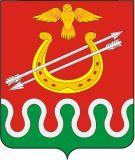 Администрация Боготольского районаКрасноярского краяПОСТАНОВЛЕНИЕг. Боготол«27» февраля 2015 года								№ 126-пОб утверждении комплексного плана мероприятий по санитарной охране территории Боготольского района на период 2015-2019 годыВ целях совершенствования санитарно-профилактических мероприятий в благополучный период и в период угрозы, а также санитарно-противоэпидемических (профилактических) мероприятий по локализации и ликвидации возникших инфекционных заболеваний, в соответствии с пунктом 21 части 1 статьи 15 Федерального закона от 06.10.2003 №131-ФЗ «Об общих принципах организации местного самоуправления в Российской Федерации», Уставом Боготольского района Красноярского краяПОСТАНОВЛЯЮ:1.Утвердить Комплексный план мероприятий по санитарной охране территории Боготольского района на период 2015-2019 годы. (Прилагается).2.Настоящее постановление опубликовать в периодическом печатном издании «Официальный вестник Боготольского района» и разместить на официальном сайте Боготольского района в сети Интернет (http://bogotol-r.ru/).3.Контроль над исполнением настоящего постановления оставляю за заместителем главы администрации по социальным и организационным вопросам, общественно-политической работе Недосекиным Г.А.4.Постановление вступает в силу в день, следующий за днем его официального опубликования.Глава администрацииБоготольского района							Н.В. КраськоУтвержденпостановлениемадминистрацииБоготольского районаот 27.02.2015 г. № 126-пКомплексный план мероприятий по санитарной охране территории Боготольского района на период 2015-2019 годыПриложения:1.Перечень медицинских организаций для оказания медицинской помощи больным инфекционными заболеваниями, представляющими угрозу возникновения чрезвычайной ситуации на 1 листе в 1 экземпляре.2.Порядок экстренной информации о выявлении  больного (умершего) с подозрением на инфекционные заболевания, представляющие угрозу возникновения чрезвычайной ситуации, контагиозные вирусные геморрагические лихорадки на 2-х листах в 1 экземпляре.3.Список консультантов на случай выявления больного, подозрительного на инфекционное заболевание, представляющее угрозу возникновения чрезвычайной ситуации на 1 листе в 1 экземпляре.4.Перечень дезинфекционных учреждений на 1 листе в 1 экземпляре.Приложение № 1к комплексному планумероприятий по санитарнойохране территорииБоготольского районана период 2015 – 2019 годыот 27.02.2015г.ПЕРЕЧЕНЬмедицинских организаций для оказания медицинской помощи больным инфекционными заболеваниями, представляющими угрозу возникновения чрезвычайной ситуации1. Перечень инфекционных изоляторов для госпитализации больных инфекционными заболеваниями, представляющими угрозу возникновения чрезвычайной ситуации на территории Боготольского района:2. Медицинские учреждения для госпитализации больных с инфекционными заболеваниями, представляющими угрозу возникновения чрезвычайной ситуации, или с подозрением на такие заболевания, выявленные в зоне ответственности Красноярской железной дороги:3. Базовые лечебные учреждения для госпитализации больных и инфекционными заболеваниями, представляющими угрозу возникновения чрезвычайной ситуации:Приложение № 2к комплексному планумероприятий по санитарнойохране территорииБоготольского районана период 2015 – 2019 годыот 27.02.2015 г.Порядок экстренной информациио выявлении больного (умершего) с подозрением на инфекционные заболевания, представляющие угрозу возникновения чрезвычайной ситуации, контагиозные вирусные геморрагические лихорадкиВ случае выявления на территории Боготольского района больного (умершего) с симптомами, подозрительными на инфекционные заболевания, представляющие угрозу возникновения чрезвычайной ситуации, учреждения здравоохранения в течение 2-х часов передают по телефону и затем в течение 12 часов посылают экстренное извещение в ФФБУЗ «Центр гигиены и эпидемиологии в Красноярском крае» в г.Ачинске, в министерство здравоохранения Красноярского края и штабы ГО и ЧС на территории района.Немедленная информация должна содержать следующие сведения:1.Фамилия, имя, отчество; возраст (год рождения) больного (трупа); его место работы или учебы.2.Адрес постоянного места жительства, подданство больного (трупа).3.Дата, время и место выявления больного (трупа).4.Дата заболевания, госпитализации, смерти; где находиться в настоящее время (дома, в стационаре, поликлинике, гостинице, поезде, самолете и т.д.). Привит ли против данного заболевания, сроки прививок, каким медицинским учреждением.5.При малярии – проводились ли химиопрофилактика, каким препаратом, длительность, кратность приема, при холере – прием антибиотиков до обследования.6.Предварительный или окончательный диагноз, кем поставлен, на основании каких данных (эпидемиологических, клинических, лабораторных, патологоанатомических), при малярии – указать вид возбудителя, тип очага.7.Название страны, города, района, откуда прибыл больной (умерший), каким видом транспорта (номер поезда, автомашины, рейса самолета), время и дата прибытия.8.Краткий эпидемиологический анамнез, клиническая картина и тяжесть заболевания.9.Какие приняты меры по ликвидации очага инфекции (количество контактных, полнота их выявления, состояние здоровья контактных, наличие активно выявленных больных в очаге, дезинфекционные и другие противоэпидемические мероприятия).10.Какая требуется помощь: консультанты, бактерийные препараты (вид, количество), дезинфицирующие средства, медикаменты, бригады эпидемиологические, лабораторные, дезинфекционные.11.Подпись под данным сообщением и расшифровка подписи (фамилия, имя, отчество, занимаемая должность).12.Фамилия передавшего и принявшего данное сообщение, дата и час передачи сообщения.Приложение № 3к комплексному планумероприятий по санитарнойохране территорииБоготольского районана период 2015 – 2019 годыот 27.02.2015 г.Список консультантовна случай выявления больного, подозрительного на инфекционное заболевание, представляющее угрозу возникновения чрезвычайной ситуацииПриложение № 4к комплексному планумероприятий по санитарнойохране территорииБоготольского районана период 2015 – 2019 годыот 27.02.2015 г.Перечень дезинфекционных учрежденийп/пНаименование мероприятийНаименование мероприятийСрок исполненияСрок исполненияОтветственные исполнителиОтветственные исполнители12233441.Организационные мероприятия1.Организационные мероприятия1.Организационные мероприятия1.Организационные мероприятия1.Организационные мероприятия1.Организационные мероприятия1.Организационные мероприятия1.1Уточнить состав санитарно- противоэпидемической комиссии (СПЭК)Уточнить состав санитарно- противоэпидемической комиссии (СПЭК)ежегодно, 1 кварталежегодно, 1 кварталАдминистрация Боготольского районаАдминистрация Боготольского района1.2Разработка и участие в реализации региональных целевых программ по обеспечению санитарно-эпидемиологического благополучия населенияРазработка и участие в реализации региональных целевых программ по обеспечению санитарно-эпидемиологического благополучия населенияежегодноежегодноГлавные врачи Краевого государственного бюджетного учреждения здравоохранения в Боготольском районе (КГБУЗ), ФФГУЗ "Центр гигиены и эпидемиологи в Красноярском крае» в г.АчинскеГлавные врачи Краевого государственного бюджетного учреждения здравоохранения в Боготольском районе (КГБУЗ), ФФГУЗ "Центр гигиены и эпидемиологи в Красноярском крае» в г.Ачинске1.3Осуществление обмена информацией о состоянии заболеваемости среди людей и животных, проведенных профилактических, санитарно-противоэпидемических , ветеринарно-санитарных мероприятиях, о санитарно-эпидемиологической и эпизоотической обстановке в районеОсуществление обмена информацией о состоянии заболеваемости среди людей и животных, проведенных профилактических, санитарно-противоэпидемических , ветеринарно-санитарных мероприятиях, о санитарно-эпидемиологической и эпизоотической обстановке в районепостояннопостоянноТерриториальный отдел Управления Роспотребнадзора по Красноярскому краю в г.Ачинске, главные врачи КГБУЗ в Боготольском районе, начальник КГКУ «Боготольский отдел ветеринарии»Территориальный отдел Управления Роспотребнадзора по Красноярскому краю в г.Ачинске, главные врачи КГБУЗ в Боготольском районе, начальник КГКУ «Боготольский отдел ветеринарии»1.4Корректировка оперативного плана мероприятий и взаимодействия по предупреждению распространения инфекционных заболеваний, представляющих угрозу возникновения чрезвычайной ситуации в Боготольском районеКорректировка оперативного плана мероприятий и взаимодействия по предупреждению распространения инфекционных заболеваний, представляющих угрозу возникновения чрезвычайной ситуации в Боготольском районеежегодно, 1 кварталежегодно, 1 кварталАдминистрация Боготольского района, Глав.врачи КГБУЗ в Боготольском районе, начальник КГКУ «Боготольский отдел ветеринарии»Администрация Боготольского района, Глав.врачи КГБУЗ в Боготольском районе, начальник КГКУ «Боготольский отдел ветеринарии»1.5Заслушивать на заседаниях санитарно-противоэпидемической комиссий, медицинских советов, вопросов готовности Краевого государственного бюджетного учреждения здравоохранения «Боготольская районная больница»Заслушивать на заседаниях санитарно-противоэпидемической комиссий, медицинских советов, вопросов готовности Краевого государственного бюджетного учреждения здравоохранения «Боготольская районная больница»ежегодноежегодноГлав.врачи КГБУЗ в Боготольском районе, начальник КГКУ «Боготольский отдел ветеринарии», ФФГУЗ "Центр гигиены и эпидемиологи в Красноярском крае» в г.АчинскеГлав.врачи КГБУЗ в Боготольском районе, начальник КГКУ «Боготольский отдел ветеринарии», ФФГУЗ "Центр гигиены и эпидемиологи в Красноярском крае» в г.Ачинске1.6Определить источник пополнения и рассчитать необходимое количество автотранспорта для работы в очагах карантинных и приравненных к ним инфекций.Определить источник пополнения и рассчитать необходимое количество автотранспорта для работы в очагах карантинных и приравненных к ним инфекций.ежегодноежегодноГлав.врачи КГБУЗ в Боготольском районеГлав.врачи КГБУЗ в Боготольском районе1.7.Обеспечение санитарно-просветительской работы среди населения по мерам личной и общественной безопасности в отношении инфекционных заболеваний, требующих проведения мероприятий по санитарной охране территории района Обеспечение санитарно-просветительской работы среди населения по мерам личной и общественной безопасности в отношении инфекционных заболеваний, требующих проведения мероприятий по санитарной охране территории района постояннопостоянноГлав.врачи КГБУЗ в Боготольском районе, начальник КГКУ «Боготольский отдел ветеринарии», ФФГУЗ "Центр гигиены и эпидемиологи в Красноярском крае» в г.АчинскеГлав.врачи КГБУЗ в Боготольском районе, начальник КГКУ «Боготольский отдел ветеринарии», ФФГУЗ "Центр гигиены и эпидемиологи в Красноярском крае» в г.Ачинске2.Подготовка кадров2.Подготовка кадров2.Подготовка кадров2.Подготовка кадров2.Подготовка кадров2.Подготовка кадров2.1.Организация и проведение обучения: медицинского персонала медицинских организаций со сдачей зачетов по вопросам диагностики, в том числе методики забора биологических материалов от людей, профилактики и лечения инфекционных заболеваний, представляющих угрозу возникновения чрезвычайной ситуацииОрганизация и проведение обучения: медицинского персонала медицинских организаций со сдачей зачетов по вопросам диагностики, в том числе методики забора биологических материалов от людей, профилактики и лечения инфекционных заболеваний, представляющих угрозу возникновения чрезвычайной ситуацииГлавные врачи КГБУЗ в Боготольском районеГлавные врачи КГБУЗ в Боготольском районе2.2.Проведение тренировочных специальных учений с отработкой действий в очагах инфекционных заболеваний, представляющих угрозу возникновения чрезвычайной ситуации в районеПроведение тренировочных специальных учений с отработкой действий в очагах инфекционных заболеваний, представляющих угрозу возникновения чрезвычайной ситуации в районеежегодноежегодноГлавные врачи КГБУЗ в Боготольском районеГлавные врачи КГБУЗ в Боготольском районе2.3.Проведение семинаров, конференций, совещаний по вопросам контроля эпидемиологической обстановки по инфекционным заболеваниям, представляющим угрозу возникновения чрезвычайной ситуации и выполнения профилактических и санитарно-противоэпидемических мероприятий при их регистрации, а также обзора эпидемиологической обстановки в мире, России, на территории Красноярского края, Боготольского районаПроведение семинаров, конференций, совещаний по вопросам контроля эпидемиологической обстановки по инфекционным заболеваниям, представляющим угрозу возникновения чрезвычайной ситуации и выполнения профилактических и санитарно-противоэпидемических мероприятий при их регистрации, а также обзора эпидемиологической обстановки в мире, России, на территории Красноярского края, Боготольского районаежегодноежегодноФФГУЗ "Центр гигиены и эпидемиологи в Красноярском крае» в г.Ачинске, КГБУЗ в Боготольском районеФФГУЗ "Центр гигиены и эпидемиологи в Красноярском крае» в г.Ачинске, КГБУЗ в Боготольском районе3.Обеспечение противоэпидемической готовности учреждений к проведению противоэпидемических мероприятий3.Обеспечение противоэпидемической готовности учреждений к проведению противоэпидемических мероприятий3.Обеспечение противоэпидемической готовности учреждений к проведению противоэпидемических мероприятий3.Обеспечение противоэпидемической готовности учреждений к проведению противоэпидемических мероприятий3.Обеспечение противоэпидемической готовности учреждений к проведению противоэпидемических мероприятий3.Обеспечение противоэпидемической готовности учреждений к проведению противоэпидемических мероприятий3.1.Корректировка схем оповещения при выявлении больных инфекционными заболеваниями, представляющими угрозу возникновения чрезвычайной ситуации. Корректировка схем оповещения при выявлении больных инфекционными заболеваниями, представляющими угрозу возникновения чрезвычайной ситуации. ежегодно и постоянно на период угрозыежегодно и постоянно на период угрозыГлавные врачи КГБУЗ в Боготольском районе 3.2.Определение стационарных учреждений здравоохранения для госпитализации больных и подозрительных на инфекционные заболевания, представляющие угрозу возникновения чрезвычайной ситуацииОпределение стационарных учреждений здравоохранения для госпитализации больных и подозрительных на инфекционные заболевания, представляющие угрозу возникновения чрезвычайной ситуацииежегодно и постоянно на период угрозыежегодно и постоянно на период угрозыГлавные врачи КГБУЗ в Боготольском районе, МО МВД России «Боготольский»3.3.Обеспечение вооруженной охраны специализированных медицинских учреждений, где выявлены больные инфекционными заболеваниями, представляющими угрозу возникновения чрезвычайной ситуации.Обеспечение вооруженной охраны специализированных медицинских учреждений, где выявлены больные инфекционными заболеваниями, представляющими угрозу возникновения чрезвычайной ситуации.Ежегодно и постоянно в период угрозыЕжегодно и постоянно в период угрозыГлавные врачи КГБУЗ в Боготольском районе, начальник МО МВД России «Боготольский»3.4.Определение бригад специалистов для работы в очаге инфекционных заболеваний, предоставляющих угрозу возникновения чрезвычайной ситуации.Определение бригад специалистов для работы в очаге инфекционных заболеваний, предоставляющих угрозу возникновения чрезвычайной ситуации.ежегодноежегодноГлавные врачи КГБУЗ в Боготольском районе3.5.Корректировка оперативных планов первичных противоэпидемических мероприятий в случае выявления больных или подозрительных на инфекционные заболевания, предоставляющие угрозу возникновения чрезвычайной ситуацииКорректировка оперативных планов первичных противоэпидемических мероприятий в случае выявления больных или подозрительных на инфекционные заболевания, предоставляющие угрозу возникновения чрезвычайной ситуацииежегодноежегодноГлавные врачи КГБУЗ в Боготольском районе3.6.Обеспечение запаса укладок в соответствии с требованиями действующих нормативных документов:-противочумных костюмов;-для оказания неотложной помощи;-для забора материала от больного, подозрительного на инфекционное заболевание, представляющее угрозу возникновения чрезвычайной ситуации;- для отбора проб (образцов) с объектов среды обитания человека; -средств экстренной профилактики личного состава, контактировавшего с больным инфекционным заболеванием, представляющим угрозу возникновения чрезвычайной ситуации;-расфасованных дезинфицирующих средств для проведения текущей дезинфекцииОбеспечение запаса укладок в соответствии с требованиями действующих нормативных документов:-противочумных костюмов;-для оказания неотложной помощи;-для забора материала от больного, подозрительного на инфекционное заболевание, представляющее угрозу возникновения чрезвычайной ситуации;- для отбора проб (образцов) с объектов среды обитания человека; -средств экстренной профилактики личного состава, контактировавшего с больным инфекционным заболеванием, представляющим угрозу возникновения чрезвычайной ситуации;-расфасованных дезинфицирующих средств для проведения текущей дезинфекциипостояннопостоянноГлавные врачи КГБУЗ в Боготольском районе4. Мероприятия при выявлении больного, подозрительного на инфекционные заболевания, представляющие угрозу возникновения чрезвычайной ситуации4. Мероприятия при выявлении больного, подозрительного на инфекционные заболевания, представляющие угрозу возникновения чрезвычайной ситуации4. Мероприятия при выявлении больного, подозрительного на инфекционные заболевания, представляющие угрозу возникновения чрезвычайной ситуации4. Мероприятия при выявлении больного, подозрительного на инфекционные заболевания, представляющие угрозу возникновения чрезвычайной ситуации4. Мероприятия при выявлении больного, подозрительного на инфекционные заболевания, представляющие угрозу возникновения чрезвычайной ситуации4. Мероприятия при выявлении больного, подозрительного на инфекционные заболевания, представляющие угрозу возникновения чрезвычайной ситуации4. Мероприятия при выявлении больного, подозрительного на инфекционные заболевания, представляющие угрозу возникновения чрезвычайной ситуации4.1. Введение в действие оперативного плана первичных противоэпидемических мероприятийНемедленно при выявлении первого больного Немедленно при выявлении первого больного Главные врачи КГБУЗ в Боготольском районеГлавные врачи КГБУЗ в Боготольском районеГлавные врачи КГБУЗ в Боготольском районе4.2. Информирование о выявленном больном (умершем) в вышестоящие инстанции по подчиненности (согласно приложению №2) При выявлении  первого больного ООИПри выявлении  первого больного ООИГлавные врачи КГБУЗ в Боготольском районеГлавные врачи КГБУЗ в Боготольском районеГлавные врачи КГБУЗ в Боготольском районе4.3.В период эпиднеблагополучия по показаниям проводить наблюдение за сельскохозяйственными и домашними животными По эпидемиологическим показаниямПо эпидемиологическим показаниямНачальник КГКУ «Боготольский отдел ветеринарии»Начальник КГКУ «Боготольский отдел ветеринарии»Начальник КГКУ «Боготольский отдел ветеринарии»4.4.Организация и обеспечение активного выявления больных и контактных в очагеПри выявлении первого подозрительного больногоПри выявлении первого подозрительного больногоГлавные врачи КГБУЗ в Боготольском районеГлавные врачи КГБУЗ в Боготольском районеГлавные врачи КГБУЗ в Боготольском районе4.5.Обеспечить изоляции и медицинского наблюдения с забором биологического материала для лабораторных исследований (при необходимости), экстренной профилактики лиц, контактировавших с больным При выявлении первого подозрительного больногоПри выявлении первого подозрительного больногоГлавные врачи КГБУЗ в Боготольском районеГлавные врачи КГБУЗ в Боготольском районеГлавные врачи КГБУЗ в Боготольском районе4.6.Организация и проведение заключительной дезинфекции в очагах инфекционных заболеваний, представляющих опасность возникновения чрезвычайной ситуации санитарно-эпидемиологического характера: Учреждения, осуществляющие инфекционную деятельность (приложение №4)Учреждения, осуществляющие инфекционную деятельность (приложение №4)Учреждения, осуществляющие инфекционную деятельность (приложение №4)4.6.1дезинфекцию в очаге по месту жительства, по месту работы (учебы), в том числе в медицинской организацииПосле госпитализации больногоПосле госпитализации больногоРуководители юридических лиц, учреждения, осуществляющие инфекционную деятельность (приложение №4)Руководители юридических лиц, учреждения, осуществляющие инфекционную деятельность (приложение №4)Руководители юридических лиц, учреждения, осуществляющие инфекционную деятельность (приложение №4)4.7.Обеспечение охраны задействованных медицинских учреждений при возникновении инфекционных заболеваний, представляющих угрозу возникновения чрезвычайной ситуации – по заявке руководителей учреждения здравоохраненияНа весь период карантинаНа весь период карантинаНачальник МО МВД России «Боготольский»Начальник МО МВД России «Боготольский»Начальник МО МВД России «Боготольский»4.8.Осуществление информирования населения через средства массовой информации о распространении инфекционных заболеваний, представляющих угрозу возникновения чрезвычайной ситуации в мире и мерах личной и общественной профилактикиВ случае регистрацииВ случае регистрацииГлавные врачи КГБУЗ в Боготольском районеГлавные врачи КГБУЗ в Боготольском районеГлавные врачи КГБУЗ в Боготольском районеМуниципальное образованиеНаименование медицинской организацииБоготольский районКраевое государственное бюджетное учреждение здравоохранения «Боготольская районная больница»Боготольский районКраевое государственное бюджетное учреждение здравоохранения «Критовская участковая больница»Боготольский районЮрьевская врачебная амбулаторияБоготольский районБольшекосульская врачебная амбулаторияБоготольский районВагинская врачебная амбулаторияЗападное направлениеКраевое государственное бюджетное учреждение здравоохранения «Красноярская межрайонная клиническая больница скорой медицинской помощи имени Н.С.Карповича», краевое государственное бюджетное учреждение здравоохранения «Ачинская межрайонная больница №2»Западное направление: Краевое государственное бюджетное учреждение здравоохранения «Ачинская межрайонная больница №2»№Фамилия, имя, отчествоДолжностьКонтактный телефон1Бахарева Наталья Васильевнаконсультант министерства здравоохранения Красноярского краярабочий телефон:8(391)226-13-22мобильный телефон:8-913-183-79-042Белкина Анжелика Борисовнаглавный внештатный детский специалист по профилактике инфекционных заболеваний, заместитель главного врача по лечебной работе КГБУЗ «Красноярская межрайонная детская клиническая больница №1»рабочий телефон:8(391)211-293-96мобильный телефон:8-905-086-97-723Бородина Татьяна Николаевнаконсультант министерства здравоохранения Красноярского краярабочий телефон:8(391)222-03-344Мартынова Галина Петровнаглавный внештатный детский специалист по инфекционным болезням, заведующая кафедрой детских инфекционных болезней с курсом ИПО ГБОУ ВПО КрасГМУ им.проф. В.Ф. Войно-Яснецкого Минздрава Россиирабочий телефон:8(391)220-09-125Кузьмина Татьяна Юрьевнаглавный внештатный паразитолог, ассистент кафедры детских инфекционных болезней с курсом ИПО ГБОУ ВПО Крас ГМУ им.проф. В.Ф. Войно-Яснецкого Минздрава Россиирабочий телефон:8(391)246-93-756Тихонова Елена Петровнаглавный внештатный специалист по инфекционным болезням, заведующая кафедрой инфекционных болезней и эпидемиологии с курсом ИПО ГБОУ ВПО КрасГМУ им.проф. В.Ф. Войно-Яснецкого Минздрава Россиирабочий телефон:8(391)246-93-75№Наименование учрежденияРуководительАдрес, телефон1Федеральное государственное унитарное предприятие «Центр дезинфекции в Красноярском крае»Распопина Татьяна Петровнаг.Красноярск,проспект Свободный, 64 ж,факс: 8(391) 246-05-45телефон: 8(391)246-05-452Общество с ограниченной ответственностью «Сана-Дез»Яковлева Ольга Евгеньевнаг.Красноярск,проспект Свободный, 64 ж,факс: 8(391) 246-05-45телефон: 8(391)246-05-453Общество с ограниченной ответственностью «Прогресс-МТО»Макоенко Татьяна Олеговнаг.Красноярск,улица Кравченко, 2,телефон: 8(391)290-14-748(391) 290-14-75,8(391)290-14-764Общество с ограниченной ответственностью научно-производственная фирма «Дерате»Горетов Сергей Анатольевичг.Красноярск,улица Коституции, 23, офис 93,телефон: 8(391)227-08-808(391)253-60-195Муниципальное учреждение «Санитарная инспекция по городу Шарыпово»Шишкина Валентина Петровнаг.Шарыпово, микрорайон Ашпыл, улица Дорожная, здание 6/28, телефон: 8(39153)3-75-936Федеральное бюджетное учреждение здравоохранения «Центр гигиены и эпидемиологии в Красноярском крае» (планируется открытие дезинфекционного отделения в 2018 году)Филатова Светлана Александровнаг.Красноярск, улица Сопочная, 38,телефон: 8(391) 202-58-01